Notification Form AP50
Minor Update to Risk Management Programme DetailsBefore you start, let’s check that you have everything you need:You are filling out this form because you are making a minor amendment to your Risk Management Programme (RMP) that does not require registration. For more information on the difference between significant and minor amendments to an RMP, see Risk Management Programme Manual, Appendix G.If you only want a replacement certificate (if it’s been lost or destroyed), you don’t need to submit this form.  Simply email approvals@mpi.govt.nz to request a copy of your certificate.If you are surrendering your RMP registration you must attach your original registration document issued by MPI and a copy of notification sent to your nominated Recognised Agency notifying them of the surrender.You can also fill out this form to notify MPI of a voluntary suspension under section 27(4A) of the Animal Products Act 1999 (APA). Note that, while your operations are suspended, registration is still active and annual levies will continue to be charged.If you are updating to a revised MPI RMP template, you must attach a copy of the template and your site plan.If you are adding/removing product categories you must attach an AP49: Processing Categories Table.Include the application fee according to the payment section of this form. There are different fee rates depending on whether your minor amendment is technical or administrative. If you have multiple changes that include technical and administrative changes, pay the technical fee only. Note: all fees on this form are inclusive of GST.  Read these notes before you start filling out the form:Use this form to notify MPI of any changes to your RMP that do not require re-registration under section 25 of the Animal Products Act 1999 but are required to be notified or are of a nature that impact registration details that are to be shown on the public register of RMPs. If you are applying for a change in operator or operator name you must use an AP5 “Registration of Risk Management Programme under New Operator” or AP55 “Registration of RMP under special circumstances”, depending on your circumstances.If you are applying for a change in physical address you must use an AP6 “Registration of Amendment to Risk Management Programme” under section 25 of the APA. This icon is used when you need to make a decision.  The question will help you decide whether you need to complete a particular section.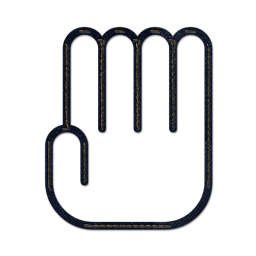 Throughout this form you will need to tick boxes that look like this: .  A checked box indicates a ‘yes’ answer.Send the completed application form and any other documentation required (see below) to MPI at the above address. We prefer email files.  Processing time is up to 20 working days from the time we determine that your application is complete.If there are any changes to the details provided in this application after the application has been submitted, you must promptly inform MPI of the changes in writing.Notification Form AP50
Minor Update to Risk Management Programme DetailsProcessing time is up to 20 working days from the time we determine that your application is complete.Question A: What is your change?Current MPI Registration IDComplete in all cases.  Enter current registration ID number, e.g. MPI123.Change type Tick one or many.Change type Tick one or many.Replacement CertificateDo not complete this form.
Email your request to approvals@mpi.govt.nz Surrender of RegistrationComplete Section 3 and Section 12 only. Voluntary SuspensionComplete Section 4. Update to a revised MPI RMP templateComplete Section 5. Change of registration detailsComplete Sections 6 -10 as applicable. Other changeComplete Section 11.Surrender NotificationSurrender of RMP registration to the Director-General of the Ministry for Primary Industries is required under section 29 of the Animal Products Act 1999.I wish to surrender the RMP referred to under the ID in Section 1 as at date:
          /      	 /      	  (dd/mm/yyyy)Attach:	Original registration documentation issued by MPI 	Copy of notification sent to your nominated Recognised Agency notifying them of the surrender	Details as to how you propose to deal with any remaining animal material or product covered by the RMP (where applicable)Voluntary SuspensionBusinesses registered under an RMP may voluntarily suspend their operations for a minimum of 3 months, and a maximum of 12 months, under section 27 of the Animal Products Act 1999. Note that, while your operations are suspended, registration is still active and annual levies will continue to be charged.I wish to suspend the registration in relation to the registration ID referred to in section 1 according to the following dates (must be a minimum of 3 months, and a maximum of 12 months):Suspension Starts*:          /      	/        	(dd/mm/yyyy)Suspension Ends:          /      	/       	(dd/mm/yyyy)*Suspension start date must be a date after the date you notify MPI.  MPI may require you to provide further information within a specified time.I wish to suspend the following operations (tick one):	All operations; or	Certain operations as described below (or attach additional pages)Any affected animal material or product will be dealt with (tick one):	Not applicable, no animal material or product remains onsite; or	Any affected animal material or product will be dealt with as described below (or attach additional pages)Updating to a revised MPI RMP Template My revised template does not change any product/process categories already covered by my registration. 	 Attach completed revised MPI template RMP and site planOR My revised template includes minor changes to product/process categories covered by my registration.	 Attach completed revised MPI template RMP, site plan and AP49 formAlso give brief description of which categories are to be added and/or removed.  Note: MPI considers the addition of certain products/processes to be a significant amendment.  Refer to Appendix G of the RMP Manual for guidance:OR My revised template includes significant changes to include new product/process categories.
Do not submit this form. This change is a significant amendment, and you must submit an AP6 application form - with your revised template, site plan and AP49 form.Notification Category Notification Category Change of postal address and/or contact details A change to the physical address of your operation is a significant amendment; complete an AP6 form.	Go to section 7Change in trading name This does not apply to a change of legal operator name.  If there is a change in operator name, complete an AP5 or AP55 form.	Go to section 8Change of responsible person (day-to-day manager)This does not apply to a change of legal operator.  If there is a change in operator, complete an AP5 or AP55 form.	Go to section 9Removal or addition of product categoriesThe addition of product categories may be a significant amendment, see Appendix G of the RMP Manual.	Go to section 10Other 	Go to section 11Change in Postal Address and/or Contact Details of Applicant or OrganisationNOTE: a change in physical address requires application for amendment under section 25 of the APA. Use an AP6 form. Change in Postal Address and/or Contact Details of Applicant or OrganisationNOTE: a change in physical address requires application for amendment under section 25 of the APA. Use an AP6 form. Change in Postal Address and/or Contact Details of Applicant or OrganisationNOTE: a change in physical address requires application for amendment under section 25 of the APA. Use an AP6 form. Change in Postal Address and/or Contact Details of Applicant or OrganisationNOTE: a change in physical address requires application for amendment under section 25 of the APA. Use an AP6 form. Postal (for communication)PhonePostal (for communication)EmailBy entering an email address you consent to being sent information and notifications electronically, if required.Change in Trading NameNOTE: a change of legal operator requires a different form - complete either an AP5 or an AP55 form, depending on your circumstances.Change in Trading NameNOTE: a change of legal operator requires a different form - complete either an AP5 or an AP55 form, depending on your circumstances.Previous trading nameCurrent trading nameNew Zealand Business Number (NZBN)For more information about NZBNs, see www.nzbn.govt.nzActive billing detailsProvide the current accounts payables email address to which invoices should be emailedChange in Business Responsible Person (Day-to-Day Manager)NOTE: a change of legal operator requires a different form - complete either an AP5 or an AP55 form, depending on your circumstances.Change in Business Responsible Person (Day-to-Day Manager)NOTE: a change of legal operator requires a different form - complete either an AP5 or an AP55 form, depending on your circumstances.Previous day-to-day manager Current day-to-day managerName:      Position:      Email:     Removal or Addition of Product Categories I need to:	Remove Product Categories	Add Product CategoriesAlso give brief description of which categories are to be added and/or removed.  Note: MPI considers the addition of certain products/processes to be a significant amendment.  Refer to Appendix G of the RMP Manual for guidance:	I have completed the appropriate section of an AP49: Principal Categories of Processing table and submitted it with this application form.Other - Amendment DescriptionProvide a description of the minor amendment and attach any relevant documentation (such as amended pages of the RMP).  If you are making changes to your RMP boundary, make sure you attach a copy of the site diagram with the boundary clearly indicated.Applicant StatementComplete in all casesApplicant StatementComplete in all casesApplicant StatementComplete in all casesApplicant StatementComplete in all casesI confirm that:I am authorised to make this application as the Operator of the RMP or person with legal authority to act on behalf of the Operator; andThe information supplied in this application is truthful and accurate to the best of my knowledge; andI understand that if there are future, ongoing levies or charges for business activity MPI will send me an invoice for these charges. Any late or non-payment may result in a penalty fee, lodgement with a credit collection agent and/or withdrawal of service.I confirm that:I am authorised to make this application as the Operator of the RMP or person with legal authority to act on behalf of the Operator; andThe information supplied in this application is truthful and accurate to the best of my knowledge; andI understand that if there are future, ongoing levies or charges for business activity MPI will send me an invoice for these charges. Any late or non-payment may result in a penalty fee, lodgement with a credit collection agent and/or withdrawal of service.I confirm that:I am authorised to make this application as the Operator of the RMP or person with legal authority to act on behalf of the Operator; andThe information supplied in this application is truthful and accurate to the best of my knowledge; andI understand that if there are future, ongoing levies or charges for business activity MPI will send me an invoice for these charges. Any late or non-payment may result in a penalty fee, lodgement with a credit collection agent and/or withdrawal of service.I confirm that:I am authorised to make this application as the Operator of the RMP or person with legal authority to act on behalf of the Operator; andThe information supplied in this application is truthful and accurate to the best of my knowledge; andI understand that if there are future, ongoing levies or charges for business activity MPI will send me an invoice for these charges. Any late or non-payment may result in a penalty fee, lodgement with a credit collection agent and/or withdrawal of service.NameJob TitleSignatureDateMPI Service ChargeComplete in all casesMPI Service ChargeComplete in all casesMPI Service ChargeComplete in all casesMPI Service ChargeComplete in all casesON PAYMENT THIS BECOMES A TAX INVOICE           GST No: 64-558-838Note: The threshold fee listed covers the time a standard application is expected to take. An additional assessment charge of $155.25 incl GST per hour will be applied when applications take longer than allowed for in the regulations. If you have multiple changes that include technical and administrative changes, pay the technical fee only.PAYMENT OPTIONS:  Payments comprising multiple fees must be supported by a remittance advice.  Attach your payment confirmation to this application or send it separately to:  approvals@mpi.govt.nzMPI does not accept cash.  Payment must be made using credit/debit card or direct credit. Please tick and fill in the appropriate section.ON PAYMENT THIS BECOMES A TAX INVOICE           GST No: 64-558-838Note: The threshold fee listed covers the time a standard application is expected to take. An additional assessment charge of $155.25 incl GST per hour will be applied when applications take longer than allowed for in the regulations. If you have multiple changes that include technical and administrative changes, pay the technical fee only.PAYMENT OPTIONS:  Payments comprising multiple fees must be supported by a remittance advice.  Attach your payment confirmation to this application or send it separately to:  approvals@mpi.govt.nzMPI does not accept cash.  Payment must be made using credit/debit card or direct credit. Please tick and fill in the appropriate section.ON PAYMENT THIS BECOMES A TAX INVOICE           GST No: 64-558-838Note: The threshold fee listed covers the time a standard application is expected to take. An additional assessment charge of $155.25 incl GST per hour will be applied when applications take longer than allowed for in the regulations. If you have multiple changes that include technical and administrative changes, pay the technical fee only.PAYMENT OPTIONS:  Payments comprising multiple fees must be supported by a remittance advice.  Attach your payment confirmation to this application or send it separately to:  approvals@mpi.govt.nzMPI does not accept cash.  Payment must be made using credit/debit card or direct credit. Please tick and fill in the appropriate section.ON PAYMENT THIS BECOMES A TAX INVOICE           GST No: 64-558-838Note: The threshold fee listed covers the time a standard application is expected to take. An additional assessment charge of $155.25 incl GST per hour will be applied when applications take longer than allowed for in the regulations. If you have multiple changes that include technical and administrative changes, pay the technical fee only.PAYMENT OPTIONS:  Payments comprising multiple fees must be supported by a remittance advice.  Attach your payment confirmation to this application or send it separately to:  approvals@mpi.govt.nzMPI does not accept cash.  Payment must be made using credit/debit card or direct credit. Please tick and fill in the appropriate section.	CREDIT/DEBIT CARD (preferred option):To pay by credit card (Visa or MasterCard) go to https://www.mpi.govt.nz/food-safety/payments and follow the instructions.   I have attached my credit card payment receipt	CREDIT/DEBIT CARD (preferred option):To pay by credit card (Visa or MasterCard) go to https://www.mpi.govt.nz/food-safety/payments and follow the instructions.   I have attached my credit card payment receipt	CREDIT/DEBIT CARD (preferred option):To pay by credit card (Visa or MasterCard) go to https://www.mpi.govt.nz/food-safety/payments and follow the instructions.   I have attached my credit card payment receipt	CREDIT/DEBIT CARD (preferred option):To pay by credit card (Visa or MasterCard) go to https://www.mpi.govt.nz/food-safety/payments and follow the instructions.   I have attached my credit card payment receipt	DIRECT CREDIT:Pay into Bank Account no.  03 0049 0001709 002In the ‘Reference’ details, put the code: RMP and also include either Company name/ ID / NZBNEnter the date of deposit and your name (payer) on this form below:	DIRECT CREDIT:Pay into Bank Account no.  03 0049 0001709 002In the ‘Reference’ details, put the code: RMP and also include either Company name/ ID / NZBNEnter the date of deposit and your name (payer) on this form below:	DIRECT CREDIT:Pay into Bank Account no.  03 0049 0001709 002In the ‘Reference’ details, put the code: RMP and also include either Company name/ ID / NZBNEnter the date of deposit and your name (payer) on this form below:	DIRECT CREDIT:Pay into Bank Account no.  03 0049 0001709 002In the ‘Reference’ details, put the code: RMP and also include either Company name/ ID / NZBNEnter the date of deposit and your name (payer) on this form below:Date of DepositYour Name (Payer)Final ChecklistHave you:	Filled this form in completely?	Provided any documents required, including the AP49 if you’re changing products/processes??	Read and signed the Applicant Statement?	Indicated how the application fee will be paid (excluding surrenders)?Collection of Information Collection of Personal Information Pursuant to Principle 3 of the Privacy Act 2020, we advise that:This information is being collected for the purpose of updating a registered a risk management programme under the Animal Products Act 1999; and  The recipient of this information, which is the agency that will collect and hold the information, is the Ministry for Primary Industries, PO Box 2526, Wellington 6140; and Some of the information collected will be displayed on a public register; andThe collection of information is authorised under section 26 of the Animal Products Act 1999. The provision of this information is necessary in order to process an application for registration; andThe supply of this information is voluntary; however, failure to provide the requested information is likely to result in a return of this application form to the applicant; andUnder Principles 6 and 7 of the Privacy Act 2020, you have the right of access to, and correction of, any personal information that you have provided.Collection of Official InformationAll information provided to the Ministry for Primary Industries is official information and may be subject to a request made under the Official Information Act 1982. If a request is made under that Act for information you have provided in this application, the Ministry for Primary Industries will consider any such request, taking into account its obligations under the Official Information Act 1982 and any other applicable legislation.